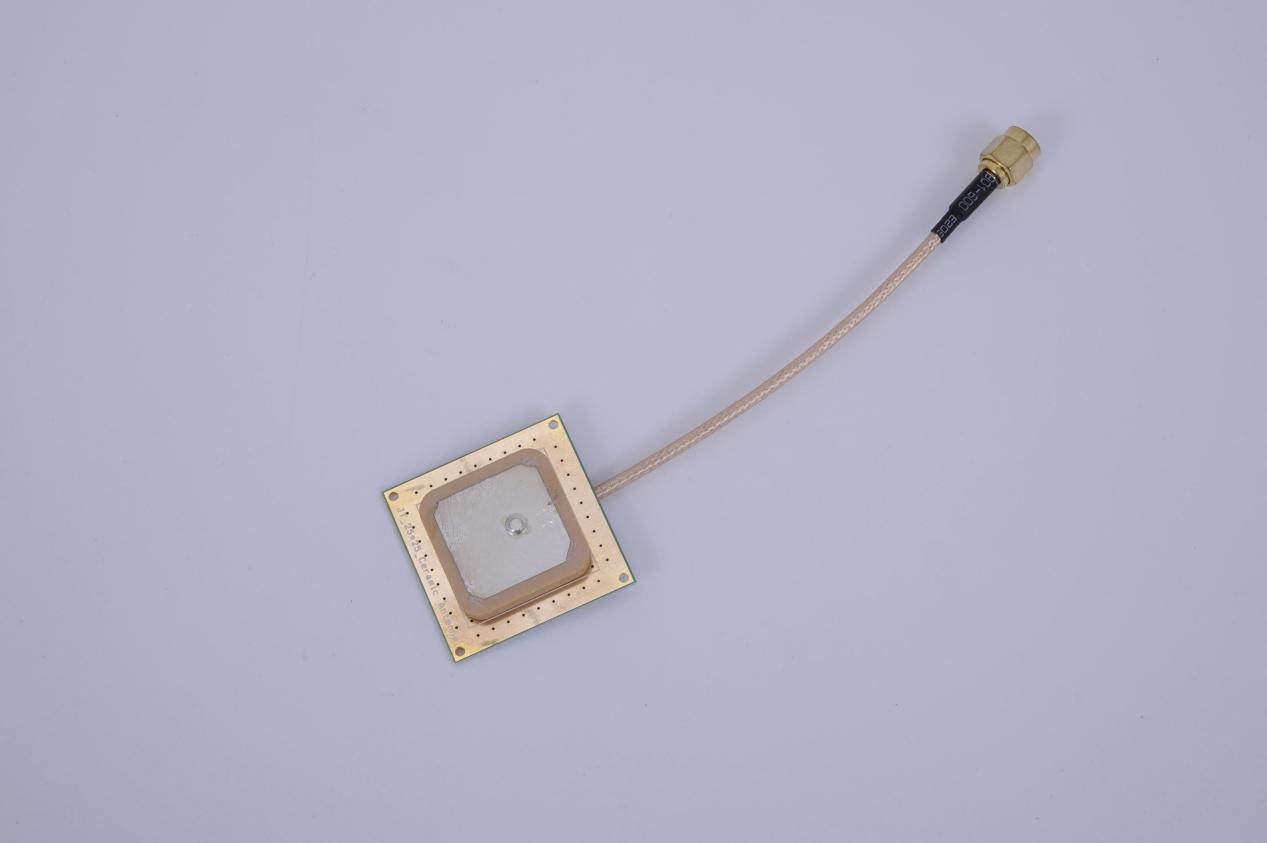 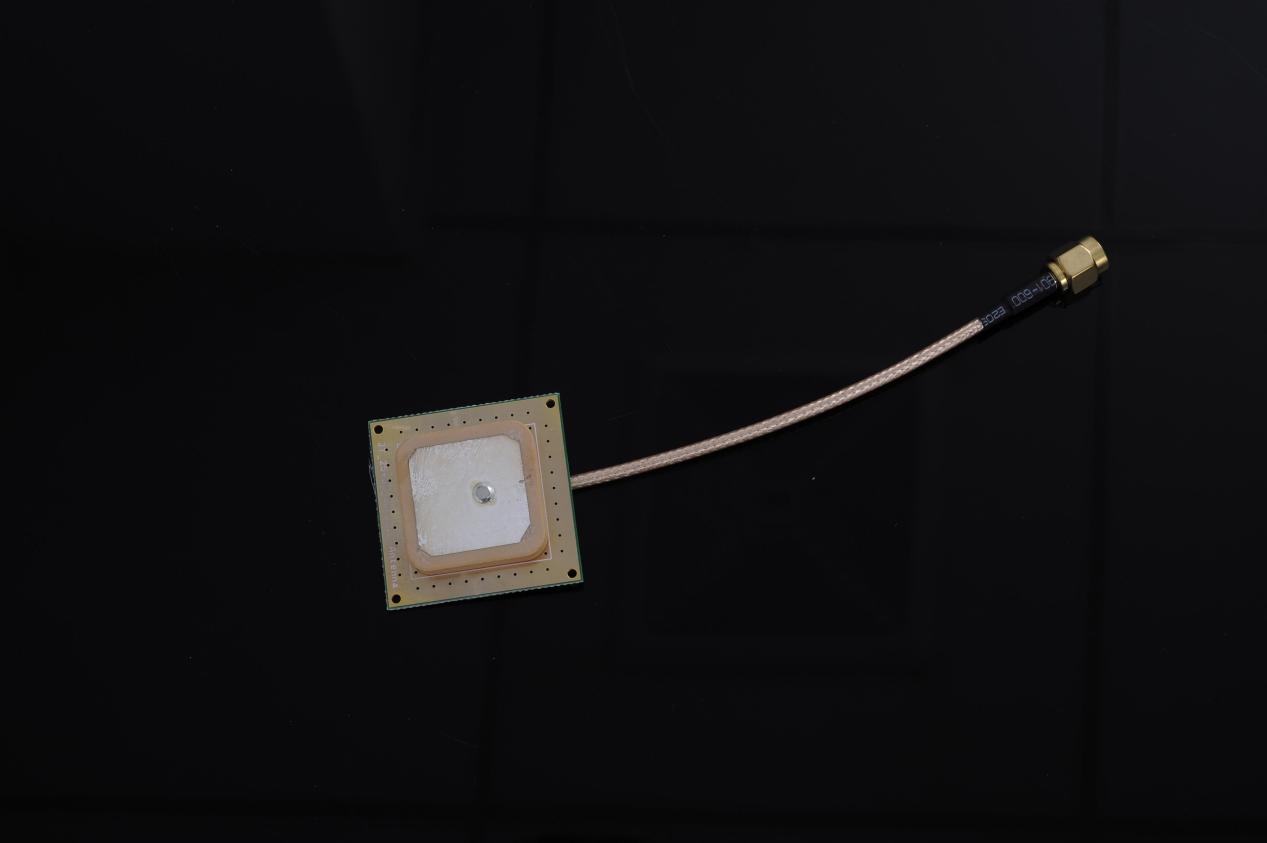 1.5dBi 25X25陶瓷天线JT-612产品参数：型号JT-612产品参数产品参数频率范围920-925MHz陶瓷尺寸25X25X4MM反射板尺寸30X30X1MM天线增益1.5dBi极化RHCP 圆极化V.S.W.R1.5输入阻抗50Ω接头型号SMA 内螺纹公头   (或者用户定制)